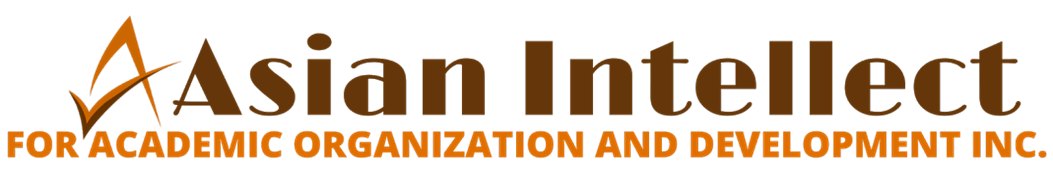 SEC Registration No. CN201539886Kaunlaran Village, Navotas City/Block 63, Lot 20, Fiesta Communities, San Rafael, Tarlac City, Philippines+639324501170Website:  www.asianintellect.org       Email: asianintellectorg@gmail.com/asianintellectorg@yahoo.com________________________________________________________________________________________________    Registration Form2nd Global Research and Education Conference (GRAEC) – Baguio CityCrown Legacy Hotel, Baguio City, PhilippinesMarch 10-12, 2018    Payment: thru LBC, Cebuana, or Bank-Control/Transaction Number _______________________________        Onsite ________________; PAYPAL ______________ (NOTE: CHECK is not accepted)	P5,950 –   Plain Presenter (Live out)                                       P7,950 Live in Plain Presenter	P6,950 -   Competing Presenter  (Live out)                            P8,950  Live in Competing Presenter	P4,900  -  Participant/Observer (Live out)                              P6900 Live in Participant/Observer     __________________________   					_______________________________     Signature of Presenter/Participant					Signature of President/Research Director    Date  ___________________NameLast                                                          First                                                                                    MiddleLast                                                          First                                                                                    MiddleLast                                                          First                                                                                    MiddleAgency/Institution and AddressDesignationEmail AddressMailing AddressContact NumbersPlease Mark with XPlain PresenterCompetingPresenter          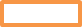 Observer/ParticipantTitle of Research PaperPresenterInstitution Graduated FromHighest DegreeBachelor’s DegreeYear Graduated